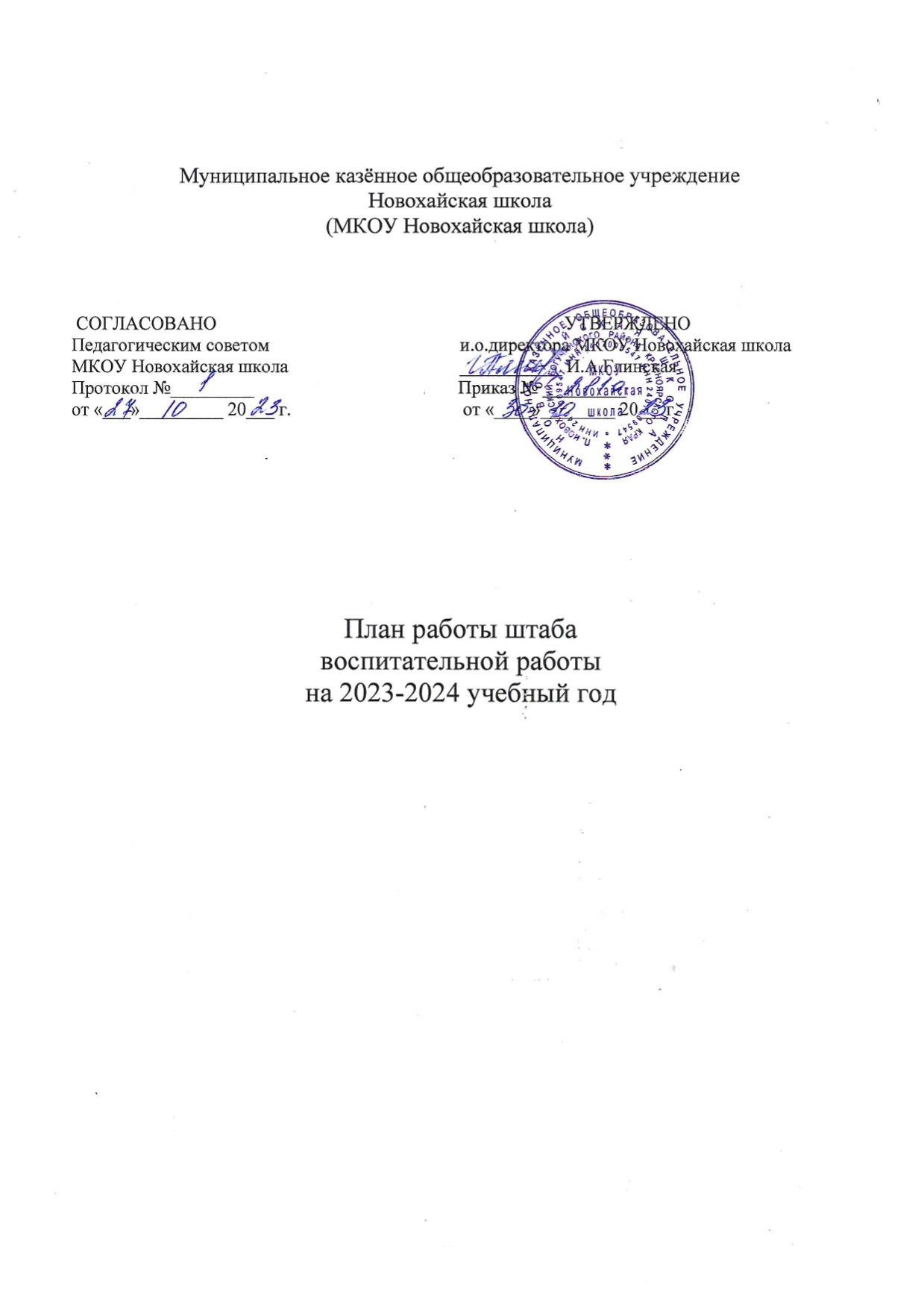 ШТАБ ВОСПИТАТЕЛЬНОЙ РАБОТЫ МКОУ Новохайская школа: ОРГАНИЗАЦИОННО-МЕТОДИЧЕСКИЕ ОСНОВЫ ДЕЯТЕЛЬНОСТИОбщие положения (обоснование актуальности создания ШВР)Воспитание и развитие личности – один из ключевых приоритетов государственной политики в области образования. В настоящее время с учетом новых государственных задач ведется работа по пересмотру подходов к реализации системы воспитания 
в Российской Федерации.Начиная с 2012 года реализован ряд важных инициатив по развитию воспитания в системе образования. В федеральные государственные образовательные стандарты начального общего, основного общего, среднего общего образования включен воспитательный компонент. С 2015 года реализуется Стратегия развития воспитания в Российской Федерации на период до 2025 года (утверждена распоряжением Правительства Российской Федерации от 29 мая 2015 г. № 996-р).Для полноценной реализации воспитания как неотъемлемой части образования в 2020 году приняты следующие документы: Федеральный закон от 31 июля 2020 г. № 304-ФЗ «О внесении изменений в Федеральный закон «Об образовании в Российской Федерации» по вопросам воспитания обучающихся»;план мероприятий по реализации в 2021-2025 годах Стратегии развития воспитания в Российской Федерации на период до 2025 года (утвержден распоряжением Правительства Российской Федерации от 12 ноября 2020 г. 
№ 2945-р);федеральный проект «Патриотическое воспитание граждан Российской Федерации».Планом мероприятий по реализации Стратегии развития воспитания 
в 2021-2025 годах предусмотрено 33 мероприятия по совершенствованию нормативно-правового регулирования, организационно-управленческих 
и научно-методических механизмов в сфере воспитания, развитию кадрового потенциала, в том числе:развитие системы подготовки и дополнительного профессионального образования педагогических работников, осуществляющих непосредственно организацию воспитательного процесса;разработка и внедрение системы мотивации обучающихся образовательных организаций;разработка показателей для оценки эффективности деятельности общеобразовательных организаций, отражающих эффективность воспитательной работы в общеобразовательных организациях и другие.В целях организации единого пространства воспитательной работы 
в образовательных организациях в 2019 году Министерством просвещения Российской Федерации совместно с ФГБНУ «Институт стратегии развития образования Российской академии образования» разработана примерная программа воспитания для общеобразовательных организаций (далее – примерная программа), направленная на развитие духовно-нравственного, патриотического, эстетического и физического воспитания учащихся, а также на решение проблемы гармоничного вхождения школьников в социальный мир, налаживания ответственных взаимоотношений с окружающими их людьми.В центре примерной программы в соответствии с Федеральными государственными образовательными стандартами общего образования находится личностное развитие обучающихся, формирование у них системных знаний о различных аспектах развития России и мира. Одним из результатов реализации программы станет приобщение обучающихся к российским традиционным духовным ценностям, правилам и нормам поведения в российском обществе.Примерная программа одобрена на заседании Федерального учебно-методического объединения по общему образования 2 июня 2020 г. и размещена в реестре примерных основных общеобразовательных программ (https://fgosreestr.ru).С сентября 2020 г. образовательные организации приступили 
к разработке и внедрению рабочих программ воспитания на основе примерной программы (более 17 тыс. школ). С 1 сентября 2021 г. наличие и реализация рабочих программ воспитания и календарных планов воспитательной работы будет обязательным для всех образовательных организаций.Составной частью общего воспитательного процесса является патриотическое воспитание детей и молодежи. Системная работа, направленная на формирование у граждан высокого патриотического сознания, чувства верности своему Отечеству, готовности к выполнению гражданского долга и конституционных обязанностей по защите интересов Родины в 2016 – 2020 годах велась в рамках реализации государственной программы «Патриотическое воспитание граждан Российской Федерации на 2016-2020 годы» (утверждена постановлением Правительства Российской Федерации от 30 декабря 2015 г. № 1493).В развитие идей, заложенных в государственной программе, по поручению Президента России разработан и реализуется с 2021 года федеральный проект «Патриотическое воспитание граждан Российской Федерации» национального проекта «Образование».Особое внимание в рамках федерального проекта уделено развитию кадрового потенциала сферы воспитания.Одним из ключевых проектов является внедрение в общеобразовательных организациях пилотных субъектах Российской Федерации ставок советников директоров по воспитательной работе и взаимодействию с детскими общественными объединениями.Данное нововведение позволит организовать воспитательный процесс 
и поддержать социальные инициативы обучающихся с учетом индивидуальных потребностей по единому федеральному стандарту с применением региональных и муниципальных особенностей. Также оно позволит оперативно реагировать на сложившиеся в обществе ситуации (в том числе критические) в отношении общеобразовательной организации и процесса внутри нее.Задачей этих специалистов будет помочь директору «настроить» воспитательную работу в рамках разрабатываемых рабочих программ воспитания и календарных планов воспитательной работы с учетом имеющихся инфраструктурных ресурсов и человеческого потенциала. Предлагается работу советников выстроить путем создания коллегиального органа управления общеобразовательной организации (Штаб воспитательной работы общеобразовательной организации), в состав которого войдут работники общеобразовательной организации, а также иные заинтересованные лица, объединенные едиными целями, содержанием 
и стратегиями воспитательной работы.Основные понятия:Воспитание – это управление процессом развития личности ребенка через создание благоприятных для этого условий.Воспитательная деятельность – это профессиональная деятельность педагога, направленная на развитие личности ребенка. Воспитательный процесс – это разворачивающееся во времени взаимодействие воспитателей и воспитанников, в ходе которого реализуются педагогические цели воспитателя и актуальные потребности воспитанника: в общении, познании, самореализации и т.п. Задачи воспитания– это те проблемы организации конкретных видов и форм деятельности, которые необходимо решить для достижения цели воспитания. Соотношение цели и задач можно образно представить в виде соотношения пьедестала и ведущих к нему ступеней. Календарный план воспитательной работы - разрабатываемый в соответствии с рабочей программой воспитания и конкретизирующий ее применительно к текущему учебному году перечень конкретных дел, событий, мероприятий воспитательной направленности.Коллектив – сложная социальная система, характеризующаяся единством организации и психологической общности. Сделанный в данном определении акцент на двойственной природе коллектива (и как организации, и как общности) чрезвычайно важен. Это означает, что для настоящего коллектива характерно: 1) органичное сочетание его формальной структуры (выраженной в иерархии социальных ролей и системе самоуправления) и структуры неформальной (выраженной в делении коллектива на стихийно складывающиеся микрогруппы и появлении неофициальных лидеров); 2) сориентированность норм и ценностей, задаваемых коллективом, и норм и ценностей, привносимых в коллектив каждым его членом; 3) гармоничное соединение деловых и неофициальных межличностных отношений его членов.Направления воспитания– это основные векторы осуществления воспитательной работы школы, ориентирующие ее на решение цели и задач воспитания. Это своеобразные магистральные пути организации школьной воспитательной работы (например: воспитание на уроке, воспитание в рамках курсов внеурочной деятельности и дополнительного образования, воспитание через классное руководство и т.п.).Примерная программа воспитания образовательной организации - учебно-методический документ, определяющий рекомендуемые цель и задачи воспитания, основные способы их достижения в различных сферах совместной деятельности педагогов и обучающихся, а также направления самоанализа воспитательной работы. Рабочая программа воспитания образовательной организации - комплекс основных характеристик осуществляемой в образовательной организации воспитательной работы (цель, задачи, представленные в соответствующих модулях основные сферы совместной воспитывающей деятельности педагогов и обучающихся, основные направления самоанализа воспитательной работы), структурируемый в соответствии с примерной программой воспитания.Развитие личности– процесс качественных изменений, происходящих в личности человека под влиянием природных и социальных, внешних и внутренних факторов. Близким по смыслу понятию «развитие» является понятие «формирование» – то есть развитие личности человека, ориентированное на существующие в культуре данного общества те или иные конкретные формы, образцы, идеалы. Развитие личности ребенка происходит в процессе его стихийной социализации, воспитания и саморазвития.Результат воспитания– это те изменения в личностном развитии детей, которые взрослые (родители или педагоги) получили в процессе их воспитания. Результаты воспитания всегда связаны с его целью: цель – это планируемый, воображаемый, ожидаемый результат, а результат – это реализованная, достигнутая цель. Результаты воспитания сложно поддаются фиксации и носят вероятностный характер. Соотношение цели и результатов воспитания позволяет сделать вывод о качестве воспитания.Саморазвитие личности– это процесс осознанного и самостоятельного развития человеком себя как личности, конструирования своей индивидуальной картины мира, выработки собственной позиции по отношению к окружающему миру, к другим людям, к самому себе. Саморазвитие включает в себя процессы самопознания, самоопределения и самореализации. Самоуправление – это режим протекания совместной и самостоятельной деятельности школьников, обеспечивающий позитивную динамику равноправных отношений в детской среде и задающий реальные возможности для личностного самоопределения детей.Социализация – это процесс освоения человеком социальных норм, включения в систему социальных отношений и складывания на этой основе его картины мира. Социализация может быть стихийной, а может быть управляемой (управляемую социализацию принято называть воспитанием).Цель воспитания – это те изменения в личности детей, которые педагоги стремятся получить в процессе реализации своей воспитательной деятельности. Это ожидаемый, планируемый результат воспитательной деятельности. Ценность – это значимость для людей тех или иных объектов и явлений. В основе воспитания всегда лежат те или иные ценности, на которые взрослый старается ориентировать детей (например: Человек, Семья, Отечество, Земля, Мир, Культура, Труд, Знания). Систему устремлений личности, выражающуюся в предпочтении определенных ценностей и построение на их основе способов поведения, обычно называют ценностными ориентациями.   Нормативная база, регламентирующая деятельностьШтаба воспитательной работы  МКОУНовохайская школаПри определении содержания воспитательной деятельности Штаба воспитательной работы необходимо руководствоваться следующими законодательными и нормативно-правовыми актами:Федеральный закон Российской Федерации от 29 декабря 2012 г. 
№ 273-ФЗ «Об образовании в Российской Федерации»(с учетом изменений, внесенных Федеральным законом от 31 июля 2020 г. № 304-ФЗ «О внесении изменений в Федеральный закон «Об образовании в Российской Федерации» по вопросам воспитания обучающихся»);Федеральный закон Российской Федерации от 24 июля 1998 г. 
№ 124-ФЗ «Об основных гарантиях прав ребенка в Российской Федерации»;Федеральный закон Российской Федерации от 24 июня 1999 г. 
№ 120-ФЗ «Об основах системы профилактики безнадзорности 
и правонарушений несовершеннолетних»;Федеральный закон Российской Федерации от 25 июня 2002 г.  
№ 114-ФЗ «О противодействии экстремисткой деятельности»; Федеральный закон Российской Федерации от 29 декабря 2010 г. 
№ 436-ФЗ «О защите детей от информации, причиняющей вред их здоровью и развитию»;Федеральный закон Российской Федерации от 23 июня 2016 г.  
№ 182-ФЗ «Об основах системы профилактики правонарушений в Российской Федерации»;Федеральный государственный образовательный стандарт начального общего образования, утвержденный приказом Министерства образования и науки Российской Федерации от 6 октября 2009 г. № 373 (обновлен в соответствии с приказом Минпросвещения России от 11 декабря 2020 г. №712);Федеральный государственный образовательный стандарт основного общего образования, утвержденный приказом Министерства образования и науки Российской Федерации от 17 декабря 2010 г. № 1897 (обновлен в соответствии с приказом Минпросвещения России от 11 декабря 2020 г. №712);Федеральный государственный образовательный стандарт среднего общего образования, утвержденный Приказом Министерства образования и науки Российской Федерации от 17 мая 2012 г. № 413 (обновлен в соответствии с приказом Минпросвещения России от 11 декабря 2020 г. №712);Примерная программа воспитания (для общеобразовательных организаций) (утверждена 2 июня 2020 г. на заседании Федерального учебно-методического объединения по общему образованию);Методические рекомендации по разработке рабочих программ воспитания в общеобразовательных организациях. Размещены на сайте примерной программы воспитания http://form.instrao.ru. Стратегия развития воспитания в Российской Федерации 
на период до 2025 года, утверждена распоряжением Правительства Российской Федерации от 29 мая 2015 г. № 996-р;План мероприятий по реализации в 2021-2025 годах Стратегии развития воспитания в Российской Федерации на период до 2025 года, утвержденный распоряжением Правительства Российской Федерации 
от 12 ноября 2020 г. № 2945-р;Локальные акты общеобразовательной организации:положение Штабе воспитательной работы в общеобразовательной организации (далее – ШВР);приказ об утверждении Плана работы ШВР на учебный год.Положениео   Штабе воспитательной работы общеобразовательнойорганизацииОбщие положения.Настоящее положение регламентирует деятельность ШВР.В соответствии с воспитательной программой общеобразовательной организации, по ее принципам и структуре, разрабатывается и утверждается план работы ШВР на учебный год, рассмотренный на педагогическом совете общеобразовательной организации.ШВР  планирует и проводит мероприятия по воспитанию, развитию и социальной защите обучающихся в общеобразовательной организации, содействует охране их прав, в том числе в целях развития личности, создание условий для самоопределения и социализации обучающихся на основе социокультурных, духовно-нравственных ценностей и принятых в российском обществе правил и норм поведения в интересах человека, семьи, общества и государства, формирование у обучающихся чувства патриотизма, гражданственности, уважения к памяти защитников Отечества и подвигам Героев Отечества, закону и правопорядку, человеку труда и старшему поколению, взаимного уважения, бережного отношения к культурному наследию и традициям многонационального народа Российской Федерации, природе и окружающей среде, обеспечения межведомственного взаимодействия.1.3. ШВР в своей деятельности руководствуется федеральными, региональными и локальными нормативными документами. 1.4. Общее руководство ШВР осуществляет руководитель общеобразовательной организации, который может рассматривать разные модели создания ШВР с учетом региональных особенностей, особенностей образовательной организации.1.5. Члены ШВР назначаются приказом руководителя общеобразовательной организации. Количественный состав ШВР определяет руководитель общеобразовательной организации.1.6. В соответствии с решением руководителя общеобразовательной организации в состав ШВР могут входить: заместитель руководителя по воспитательной работе, советник руководителя по воспитательной работе и работе с детскими объединениями, социальный педагог, педагог-психолог, руководитель школьного методического объединения классных руководителей, руководитель спортивного клуба, педагог дополнительного образования, педагог-библиотекарь, педагог-организатор (вожатый), инспектор ПДН, медработник, представители родительской общественности, члены ученического самоуправления, выпускники школы, а также внешние социальные партнеры и иные заинтересованные представители (например, казачества, священнослужители и тд.).Основные задачи.Планирование и организация воспитательной работы общеобразовательной организации. Создание условий для воспитания у обучающихся активной гражданской позиции, гражданской ответственности, основанной на традиционных культурных, духовных и нравственных ценностях российского общества, а также для осуществления личностного развития обучающихся;реализация воспитательных возможностей общешкольных ключевых дел, поддержка традиций их коллективного планирования, организация, проведения и анализа в школьном сообществе;вовлечение учащихся в кружки, секции, клубы, студии и иные объединения, работающие по школьным программам внеурочной деятельности, реализация их воспитательные возможности;поддержка ученического самоуправления – как на уровне школы, так и на уровне классных сообществ; поддержка деятельности функционирующих на базе школы детских общественных объединений и организаций;организация профориентационной работы со учащимися;организация работы школьных бумажных и электронных медиа, реализация их воспитательного потенциала; развитие предметно-эстетической среды школы и реализация ее воспитательные возможности;организация работы с семьями школьников, их родителями или законными представителями, направленная на совместное решение проблем личностного развития детей.формирование социального паспорта образовательной организации.Также совместно с Советом по профилактике общеобразовательной организации ШВР осуществляет:организацию работы по профилактике безнадзорности и правонарушений;выявление детей и семей, находящихся в социально опасном положении.вовлечение обучающихся, в том числе и находящихся в социально опасном положении, в работу кружков и спортивных секций, досуговую деятельность во внеурочное и каникулярное время, взаимодействие с социокультурными центрами в муниципальных образованиях, детскими и молодежными организациями. развитие системы медиации для разрешения потенциальных конфликтов в детской среде и в рамках образовательного процесса, а также при осуществлении деятельности других организаций, работающих с обучающимися.проведение мониторинга воспитательной, в том числе и профилактической работы.организацию работы по защите обучающихся от информации, причиняющей вред их здоровью и психическому развитиюОбязанности специалистов штаба(в случае отсутствия 
в общеобразовательной организации специалистов, чьи обязанности прописаны в указанном разделе, их функционал частично или полностью распределяется между непосредственными участниками ШВР).3.1 Руководитель общеобразовательной организации осуществляет общее руководство ШВР.3.2. Заместитель руководителя по воспитательной работе осуществляет:-планирование, организация и контроль за организацией воспитательной работы, в том числе профилактической;- организация, контроль, анализ и оценка результативности работы ШВР;- организация взаимодействия специалистов ШВР со службами системы профилактики (комиссией по делам несовершеннолетних, органами социальной защиты населения, здравоохранения, молодежной политики, внутренних дел, центрами занятости населения, администрациями муниципальных образований и т.д.);- организация деятельности службы школьной медиации 
в образовательной организации.3.2. Советник руководителя общеобразовательной организации по воспитательной работе и работе с детскими объединениями 
(для пилотных регионов).Советник выполняет следующие должностные обязанности:- обеспечивает взаимодействие органов школьного самоуправления, педагогического коллектива и детских общественных организаций;- в рамках подготовки и проведения основных мероприятий изменение способа их организации (педагогическим коллективов вместе с детьми в режиме коллективного планирования, организации, проведения и анализа); - распределение вместе со учащимися зон их ответственности;- разработка совместно с активом учащихся правил доброжелательного общения внутри школы, определение и реализация способов 
их популяризации среди школьников;- разработка совместно с педагогическим коллективом базовых норм уважительного и доброжелательного общения с детьми, их популяризация 
и воплощение в повседневную практику работы педагогических 
и административных работников школы;- инициирование и сопровождение создания новых форм интересной 
и личностно развивающей совместной деятельности детей и взрослых (например, школьного медиа-центра; сбора школьного актива; выездного палаточного лагеря и т.п.);- инициирование проведения педагогических советов или заседаний МО учителей-предметников на темы реализации воспитательного потенциала урока и отдельных учебных предметов;- реорганизация предметно-эстетической среды школы и придание 
ей воспитательного содержания через привлечение к ее оформлению самих учащихся, через ее акцентировку на важные ценности, нормы и традиции школы;- проводит мониторинг социальных сетей обучающихся;- осуществляет взаимодействие с различными общественными организациями по предупреждению негативного и противоправного поведения обучающихся;- обеспечивает взаимодействие органов школьного самоуправления, педагогического коллектива и детских общественных организаций.- осуществляет взаимодействие с классными руководителям в части содержания деятельности РДШ;- осуществляет взаимодействие с родителями в части привлечения к деятельности детских организаций.3.3. Социальный педагог осуществляет:- контроль за организацией профилактической деятельности классных руководителей;- профилактика социальных рисков, выявление детей и семей, находящихся в социально опасном положении, требующих особого педагогического внимания;- разработка мер по профилактике социальных девиаций среди обучающихся;- индивидуальная работа с обучающимися, находящимися на профилактических учетах различного вида (в т.ч. вовлечение обучающихся в досуговую деятельность во внеурочное и каникулярное время); - взаимодействие с центрами занятости населения по трудоустройству детей, находящихся в социально опасном положении;- реализация восстановительных технологий в рамках деятельности службы школьной медиации в образовательной организации;- составление социального паспорта образовательной организации и на основе его анализа формирование прогнозов тенденций изменения ситуации в образовательной организации с целью внесения предложений по корректировке плана воспитательной работы образовательного учреждения.3.4. Педагог-психолог осуществляет:- работу с обучающимися, родителями (законными представителями несовершеннолетних), педагогическим коллективом, оказание им психологической поддержки, в том числе помощи в разрешении межличностных конфликтов с применением восстановительных технологий и медиации;- выявление причин возникновения проблемных ситуаций между обучающимися, а также оказание психологической помощи обучающимся, которые в этом нуждаются;- оказание методической помощи специалистам ШВР в работе с детьми, требующими особого педагогического внимания;-оказание квалифицированной помощи ребёнку в саморазвитии, самооценке, самоутверждении, самореализации;- консультирование педагогов и родителей (законных представителей) по вопросам развития, социализации и адаптации обучающихся;- работа по профилактике девиантного поведения обучающихся, в том числе суицидального поведения, формирование жизнестойкости, навыков эффективного социального взаимодействия, позитивного общения, конструктивного разрешения конфликтных ситуаций;- реализация восстановительных технологий в рамках деятельности службы школьной медиации в образовательной организации.3.5. Руководитель школьного методического объединения классных руководителей осуществляет:- координация деятельности классных руководителей по организации воспитательной (в т.ч. профилактической) работы, досуга, занятости детей в каникулярное и внеурочное время.3.6. Руководитель спортивного клуба осуществляет:- пропаганда здорового образа жизни;- привлечение к занятиям спортом максимального числа обучающихся, в том числе состоящих на разных видах учета или требующих особого педагогического внимания;- организация и проведение спортивно-массовых мероприятий с детьми.3.7. Педагог дополнительного образования осуществляет:- организация и проведение культурно-массовых мероприятий, в том числе участие в социально значимых проектах и акциях;- вовлечение во внеурочную деятельность обучающихся, в том числе требующих особого педагогического внимания.3.8. Педагог-библиотекарь осуществляет:- участие в просветительской работе с обучающимися, родителями (законными представителями несовершеннолетних), педагогами. - оказание воспитательного воздействия через подбор литературы с учетом индивидуальных особенностей и проблем личностного развития обучающихся;- популяризация художественных произведений, содействующих морально-нравственному развитию, повышению уровня самосознания обучающихся;- организация дискуссий, литературных гостиных и других мероприятий в целях более углубленного понимания обучающимися художественных произведений, обсуждения морально-нравственных дилемм в среде сверстников, развития культуры общения.3.9. Педагог-организатор (вожатый) (при необходимости) осуществляет:- организация работы органов ученического самоуправления;- формирование у обучающихся, требующих особого внимания, активной жизненной позиции, вовлечение их в социально значимые мероприятия;- вовлечение обучающихся в работу детских и молодёжных общественных организаций и объединений.3.10. Медработник осуществляет контроль за организацией питания обучающихся, условиями организации учебно-воспитательного процесса согласно нормам СанПиНа. Участвует в реализации воспитательных и профилактических мероприятий исходя из плана воспитательной работы, с учетом решений, принятых на заседании ШВР. 3.11. Инспектор по делам несовершеннолетних организует правовое просвещение участников образовательного процесса, индивидуальную работа с обучающимися и родителями (законными представителями несовершеннолетних), семьями, состоящими на разных видах учетах. Участвует в реализации воспитательных и профилактических мероприятий исходя из плана воспитательной работы, с учетом решений, принятых 
на заседании ШВР. 4. Организация деятельности ШВР:4.1.Заседания ШВР проводятся по мере необходимости, но не менее 
2 раз в квартал (не менее 8 плановых заседаний в год).4.3. На заседаниях ШВР происходит планирование и оценка деятельности специалистов ШВР, члены ШВР представляют предложения 
по организации воспитательной работы с несовершеннолетним (семьей), отчеты о проделанной работе, мониторинг результатов и т.д.4.4. Контроль за выполнением плана работы ШВР осуществляется внутренней системой оценки качества образования (далее – ВСОКО), которая представляет собой совокупность оценочных процедур, направленных на обеспечение качества образовательной деятельности, условий, результата, выстроенных на единой концептуальной основе.4.5. Отчет о деятельности ШВР формируется по окончанию учебного года.5. Члены ШВР имеют право:5.1. Принимать участие в заседаниях педсоветов, советов профилактики и в работе других рабочих групп.5.2.  Посещать внеклассные, внешкольные мероприятия.5.3.  Знакомиться с необходимой для работы документацией.5.4. Выступать с обобщением опыта воспитательной работы.5.5. Обращаться, в случае необходимости, через администрацию школы с ходатайствами в соответствующие органы по вопросам, связанным с оказанием помощи обучающимся.6. Основные направления работы:6.1. Создание единой системы воспитательной работы образовательной организации.6.2. Определение приоритетов воспитательной работы.6.3. Организация и проведение культурно-массовых мероприятий, тематических выставок, внеклассной и внешкольной работы, спортивных соревнований, конкурсов.6.4. Развитие системы дополнительного образования в школе.6.5. Организация трудовой занятости, оздоровления и досуга 
в  каникулярное время.6.6. Индивидуальные и групповые формы работы (консультации, анкетирование, тестирование, наблюдение, коррекционно-развивающие занятия).6.8. Проведение лекций, бесед, в том числе с привлечением специалистов служб системы профилактики.6.9. Оформление информационных стендов, размещение информации 
о деятельности ШВР на официальном сайте образовательной организации, выпуск стенных и радио газет.6.10. Систематическое информирование педагогического коллектива, родительской общественности о ходе и результатах воспитательной 
(в т.ч. профилактической) работы в образовательной организации. Нормативная документация Штаба воспитательной работы1. Положение о ШВР МКОУ Новохайская школа, разработана на основе примерного положения и с учетом региональных особенностей, особенностей образовательной организации.  Положение 
о ШВР утверждает руководитель образовательной организации. 2. Приказ «О деятельности ШВР в 2023/2024учебном году», утвержденный 28.08. 2023г.3. Приложения к приказу, описанному в пункте 2:- приложение 1 – «Состав ШВРМКОУ Новохайская школа в 2023/2024 учебном году»;- приложение 2 – «План заседаний ШВР МКОУ Новохайская школа в 2023/2024 учебном году».План проведения заседанийШтаба воспитательной работына 2023 -2024 учебный годСписок тем классных часов согласно утвержденному Федеральному календарному плану воспитательной работы (является единым для образовательных организаций)СодержаниеОбщие положенияОбщие понятияНормативно-правовая база, регламентирующая деятельность Штаба воспитательной работы  МКОУ Новохайская школа Положение о Штабе воспитательной работы МКОУ Новохайская школы.Нормативная документация Штаба воспитательной работы МКОУ Новохайская школы.№СодержаниеДатаОтветственные1.Планирование работы Штаба на новый учебный год28.08.2023Завуч по ВР, педагог психолог, медработник, учитель физической культуры, учитель ОБЖ, педагог организатор, библиотекарь.2Организация внеурочной занятости учащихся школы в кружках и спортивных клубах Планирование работы штаба на период осенних каникул23.10.2023Завуч по ВР, педагог психолог, медработник, учитель физической культуры, учитель ОБЖ, педагог организатор.3Система профилактической работы в школеРабота Штаба по пропаганде здорового образа жизниМониторинг деятельности классных руководителей и членов Штаба в период осенних каникул27.11.2023Завуч по ВР, педагог психолог, медработник, учитель физической культуры, учитель ОБЖ, педагог организатор, библиотекарь.4       Итоги работы деятельности Штаба за 1 полугодие 2023- 2024 уч.годаПланирование работы Штаба на зимних каникулахЗанятость учащихся СОП, ТЖС, состоящих на ВШУ на зимних каникулах25.12.2023Завуч по ВР, педагог психолог, медработник, учитель физической культуры, учитель ОБЖ, педагог организатор,библиотекарь.5Реализация профилактической работы с учащимися, состоящими на учётеУчастие учащихся, состоящих на учёте, в общественной работе, массовых мероприятиях, занятость  в кружках и секцияхАнализ работы Штаба на зимних каникулах28.12.20234.01.202418.01.2024Завуч по ВР, педагог психолог, медработник, учитель физической культуры, учитель ОБЖ, педагог организатор,библиотекарь.6Участие школы в проведении месячника военно-патриотической работыРабота членов Штаба по профилактике экстремистских проявленийОрганизация работы детских общественных объединений22.01-23.02.202415.02.2024Завуч по ВР, педагог психолог, медработник, учитель физической культуры, учитель ОБЖ, педагог организатор,библиотекарь.7Ученическое самоуправление в школеАнализ работы Штаба на весенних каникулах22.03.202419.03.2024Завуч по ВР, педагог психолог, медработник, учитель физической культуры, учитель ОБЖ, педагог организатор,библиотекарь.8Работа Штаба по предупреждению детского дорожно-транспортного травматизмаАктивность и инициатива школьных коллективов, участие в школьных делах19.04.2024В течение месяцаЗавуч по ВР, педагог психолог, медработник, учитель физической культуры, учитель ОБЖ, педагог организатор,библиотекарь.9 Анализ работы Штаба ВР за учебный годОрганизация летнего каникулярного отдыха учащихся и временной трудовой занятости подростков14.05.202428.05.2024Завуч по ВР, педагог психолог, медработник, учитель физической культуры, учитель ОБЖ, педагог организатор,библиотекарь.10Организация работы Штаба в период летних каникулЛетняя занятость обучающихся, состоящих на учёте02.06.2024В течение  всего летнего периода.Завуч по ВР, педагог психолог, медработник, учитель физической культуры, учитель ОБЖ, педагог организатор,библиотекарь.11Итоги работы Штаба в летний период20.08.2024Завуч по ВР, педагог психолог, медработник, учитель физической культуры, учитель ОБЖ, педагог организатор,библиотекарь.КАЛЕНДАРНЫЙ ПЛАН ВОСПИТАТЕЛЬНОЙ РАБОТЫНА 2023-2024 УЧЕБНЫЙ ГОДКАЛЕНДАРНЫЙ ПЛАН ВОСПИТАТЕЛЬНОЙ РАБОТЫНА 2023-2024 УЧЕБНЫЙ ГОДКАЛЕНДАРНЫЙ ПЛАН ВОСПИТАТЕЛЬНОЙ РАБОТЫНА 2023-2024 УЧЕБНЫЙ ГОДКАЛЕНДАРНЫЙ ПЛАН ВОСПИТАТЕЛЬНОЙ РАБОТЫНА 2023-2024 УЧЕБНЫЙ ГОДНачальная школа (1-4 классы)Начальная школа (1-4 классы)Начальная школа (1-4 классы)Начальная школа (1-4 классы)Модуль «Основные школьные дела»Модуль «Основные школьные дела»Модуль «Основные школьные дела»Модуль «Основные школьные дела»ДелаКлассыДатаОтветственныеОбщешкольная линейка, посвященная«Первому звонку – 2023 года»1-41 сентябряЗам. директора по ВРКлассный час «Россия, устремленная в будущее»1-41 сентябряКлассные руководителиПодъем Флага РФ и исполнение Гимна РФ1-4Каждый понедельникЗамдиректора по ВР Педагог организатор«Разговоры о важном»1-4Каждый понедельникКлассные руководителиОбщешкольный «День здоровья»1-48 сентябряУчитель физкультурыНеделя БДД18 -22 сентябряЗамдиректора по ВРПедагог организаторШкольный этап сдачи норм ГТО2-4Сентябрь- декабрьУчительфизкультурыКонкурс рисунков «Мы за ЗОЖ»1-4с 25 сентябряКлассные руководителиДень работника дошкольного образования1-427 сентябряКлассные руководителиПраздник для 1-х классов «Посвящение в первоклассники»128 сентябряПедагог-организатор,Классные руководителиКлассные часы, посвященные «Дню правовой помощи детям»1-413-20 ноябряКлассные руководителиМастерская Деда Мороза: Изготовление новогоднего оформления1-4ДекабрьКлассные руководители, Актив РДДМНовогодние Ёлки1-423-29 декабряЗам. директора по ВР Кл. рук. 9-11 кл.«Неделя школьных наук», посвященная М.В. Ломоносову1-4С 16 январяКлассные руководителиМероприятия к 23 февраля1-419-21 февраляКлассные руководителиМероприятия к 8 марта1-44-6 мартаКлассные руководителиКВЕСТ-Игра «ПДД»2-3АпрельКлассные руководителиАкция «Письмо солдату»3-4АпрельКлассные руководители Участие в выставке Детского творчества1-4апрельКлассные руководители Учителя технологииМероприятие «По страницам Великой отечественной войны»3-46 маяпедагог-организаторКлассные руководителиУчастие в акции «Окна Победы», «Георгиевская ленточка», «Журавлики»1-41-9 маяАктив классаПрощание с начальной школой4МайКлассные руководителиКонкурс рисунков на асфальте: «Соблюдая ПДД, не окажешься в беде»2-4МайПедагог-организаторЛинейка «Последний звонок -2024»1-423-25 маяЗамдиректора по ВРМодуль «Классное руководство»(согласно индивидуальным планам классных руководителей)Модуль «Классное руководство»(согласно индивидуальным планам классных руководителей)Модуль «Классное руководство»(согласно индивидуальным планам классных руководителей)Модуль «Классное руководство»(согласно индивидуальным планам классных руководителей)Заседание МО классных рук-ей1-430 августаЗамдиректора по ВРПланирование воспитательной работы  классов на 2023-2024 учебный год1-4До 15 сентябряКлассные руководителиПроведение классных часов1-4раз в неделюКлассные руководителиПланирование Индивидуальной работы с учащимися: Активом, «Группой риска»,«ВШУ», «ОВЗ»1-4До 20 сентябряКлассные руководителиОрганизация занятости учащихся во внеурочное время в кружках, секциях, клубах и ДОП (Навигатор)1-4До 15 сентябряЗамдиректора по ВРКлассные руководителиПроведение социометрии в классе1-4До 15 сентябряКлассные руководителиОформление классных уголков1-4До 15 сентябряКлассные руководителиПроверка Планов воспитательной работы с классами на учебный год1-4с 15 сентябряРуководитель ШМОЗаседание МО классных рук-ей1-4НоябрьмартЗамдиректора по ВРПедсовет по воспитательной работе1-4мартЗамдиректора по ВРПрогноз летней занятости учащихся1-4МартКлассные руководителиСбор информации о кандидатах на стенд«Гордость школы»2-4До 17 маяЗам. директора по ВРАнализ ВР с классом за уч. год1-4До 10 июняКлассные руководителиОрганизация летней занятости учащихся1-4Май- июньКлассные руководителиМодуль «Внеурочная деятельность»(согласно утвержденному расписанию внеурочной деятельности)Модуль «Внеурочная деятельность»(согласно утвержденному расписанию внеурочной деятельности)Модуль «Внеурочная деятельность»(согласно утвержденному расписанию внеурочной деятельности)Модуль «Внеурочная деятельность»(согласно утвержденному расписанию внеурочной деятельности)Название курса внеурочной деятельностиКлассыКоличество часов в неделюОтветственные«Разговоры о важном»1-41  Классные руководителиФункциональная грамотность1-41Классные руководителиФинансовая грамотность1-41Классные руководителиОрлята России1-42Классные руководителиПроектная мастерская1-21Классные руководителиСекция «Футбол»1-41,5Учитель физкультуры«Взаимодействие с родителями (законными представителями)»«Взаимодействие с родителями (законными представителями)»«Взаимодействие с родителями (законными представителями)»«Взаимодействие с родителями (законными представителями)»Дела, события, мероприятияКлассыДатаОтветственныеЗаседания Родительских комитетовклассов1-4В течениеучебного годаПредседателиродительских комитетовВзаимодействие с социально- психологической службой школы1-4Сентябрь – майсоциальный педагогРодительские собрания –Даты и темы планируете для своего класса на год!1-41 раз в триместрКлассные руководителиРаздел «Информация для родителей» на сайте школы, информация для родителей по социальным вопросам, безопасности, психологического благополучия, профилактики вредных привычек иправонарушений и т.д.1-4В течение годазаместитель директора по ВРИндивидуальная работа с семьями: в трудной жизненной ситуации,малообеспеченными и многодетными,«Группы риска»1-4В течение годаКлассные руководители социальный педагогРабота с родителями по организации горячего питания1-4Сентябрь – майКлассные руководителиДень открытых дверей для родителей будущих первоклассников1-4мартЗам. Директора по УВРМодуль «Детские общественные объединения»Модуль «Детские общественные объединения»Модуль «Детские общественные объединения»Модуль «Детские общественные объединения»Дела, события, мероприятияКлассыДатаОтветственныеДни единых действий РДДМ1-4В течении годаСоветник по воспитанию Классные руководителиВсероссийская акция «Кросс наций»3-416 сентябряУчителя физкультурыУчастие Юнармейцев в патриотических мероприятиях2-4В течение годаПедагог организаторУчастие в благотворительных акциях1-4В течение годаКлассные руководителиУчастие в движении «Орлята России» - https://orlyatarussia.ru/1-4В течение годаКлассные руководителиМодуль «Профориентация»Модуль «Профориентация»Модуль «Профориентация»Модуль «Профориентация»Дела, события, мероприятияКлассыДатаОтветственныеКлассные часы «Азбука профессий»,темы планируете для своего класса на год!1-41 раз в триместрКлассные руководителиТематические экскурсии на предприятия округа, области1-4Сентябрь-майКлассные руководителиМодуль «Профилактика и безопасность»Модуль «Профилактика и безопасность»Модуль «Профилактика и безопасность»Модуль «Профилактика и безопасность»Дела, события, мероприятияКлассыДатаОтветственныеНеделя безопасностиБеседы о правилах ПДД, ППБ, правилах поведения учащихся в школе, общественных местах. Вводные инструктажи.1-418-27 сентябряКлассные руководителиУчебная эвакуация «Угроза теракта»1-4Начало сентябряДиректор школыклассные руководители«15 минут о безопасности», Даты и темы планируете для своего класса на год!1-41 раз в месяцклассные руководителиСоставление с учащимися Схемы безопасного пути «Дом-школа-дом»1-44-8 сентябряКлассные руководителиНеделя профилактики ДТП Встречи сотрудников ГИБДД с учащимися, беседы по ПДД1-4сентябрьПедагог организаторклассные руководителиПрофилактическая акция«Здоровье- твое богатство!»1-4ОктябрьЗамдиректора по ВР Педагог организаторСовет профилактики правонарушений1-41 раз в триместрЗамдиректора по ВРПедагог организатор Беседы по безопасности учащихся в период осенних каникул1-4Конец 1 модуляКлассные руководителиНеделя правовых знаний1-413-20 ноябряКлассные руководители  Педагог организаторБеседы по пожарной безопасности, правилах безопасности на водоемах в зимний период, поведение на школьных Елках.1-4Конец2 модуляКлассные руководителиТренировка по экстренному выводу детей и персонала из школы.1-4ДекабрьЗаместитель директора, классные руководителиБеседы с учащимися по правилам безопасности в период весенних каникул и «Осторожно, гололед».1-4Конец2модуляКлассные руководителиМесячник по профилактики ДТП1-4майПедагог организаторПрофилактика безопасного поведения на каникулах. Инструктажи по ПДД, ППБ, поведение на ж/д транспорте, на водоемах в летний период и т.п.1-4Конец3 триместраКлассные руководителиМодуль «Организация предметно-пространственной среды»Модуль «Организация предметно-пространственной среды»Модуль «Организация предметно-пространственной среды»Модуль «Организация предметно-пространственной среды»Модуль «Организация предметно-пространственной среды»Модуль «Организация предметно-пространственной среды»Модуль «Организация предметно-пространственной среды»Дела, события, мероприятияКлассыКлассыДатаДатаОтветственныеОтветственныеОбновление стенда «Гордость школы»2-112-11До 1 октябряДо 1 октябряЗамдиректора по ВРЗамдиректора по ВРОформление классных уголков1-111-11До 15 сентябряДо 15 сентябряКлассные руководителиКлассные руководителиВыставка рисунков «Болдинская осень»1-41-4с 15 сентябряс 15 сентябряКлассные руководителиКлассные руководителиОформление тематических выставок рисунков1-41-4В течение годаВ течение годаПедагог-организаторПедагог-организаторКонкурс «Красота родного края»1-41-4с 23 октябряс 23 октябряКлассные руководителиКлассные руководителиТематические выставки в школьной библиотеке1-41-4Сентябрь –майСентябрь –майПедагог-библиотекарьПедагог-библиотекарьВыставка Новогодних плакатов, 1 от класса, формат А31-41-4С 1 декабряС 1 декабряКлассные руководителиКлассные руководителиНовогоднее оформление кабинетов1-41-4С 10 декабряС 10 декабряКлассные руководителиКлассные руководителиТематическая выставка «М.В. Ломоносов– создатель Российской науки!»1-41-4с 15 январяс 15 январяКлассные руководителиКлассные руководителиФото Вернисаж: «Папа, мама, Я и книга – лучшие друзья!»1-41-4с 26 февраляс 26 февраляКлассные руководителиКлассные руководителиВыставка рисунков «Мы – Орлята России»1-41-4с 10 маяс 10 маяКлассные руководителиКлассные руководителиМодуль «Внешкольные мероприятия»Модуль «Внешкольные мероприятия»Модуль «Внешкольные мероприятия»Модуль «Внешкольные мероприятия»Модуль «Внешкольные мероприятия»Модуль «Внешкольные мероприятия»Модуль «Внешкольные мероприятия»Внешкольные тематические мероприятия воспитательной направленности, организуемые педагогами по изучаемым в образовательной организации учебным предметам, курсам, модулямВнешкольные тематические мероприятия воспитательной направленности, организуемые педагогами по изучаемым в образовательной организации учебным предметам, курсам, модулям1-41-4В течение годаВ течение годаКлассные руководителиУчителя-предметникиЭкскурсии, походы выходного дня (в музей, картинную галерею, технопарк, на предприятие и другое), организуемые в классах классными руководителями, в том числе совместно с родителями (законными представителями)Экскурсии, походы выходного дня (в музей, картинную галерею, технопарк, на предприятие и другое), организуемые в классах классными руководителями, в том числе совместно с родителями (законными представителями)1-41-4В течение годаВ течение годаКлассные руководителиМодуль «Социальное партнерство»Модуль «Социальное партнерство»Модуль «Социальное партнерство»Модуль «Социальное партнерство»Модуль «Социальное партнерство»Модуль «Социальное партнерство»Модуль «Социальное партнерство»Участие представителей организаций-партнеров, в том числе в соответствии с договорами о сотрудничестве, в проведении отдельных мероприятий в рамках рабочей программы воспитания и календарного плана воспитательной работыУчастие представителей организаций-партнеров, в том числе в соответствии с договорами о сотрудничестве, в проведении отдельных мероприятий в рамках рабочей программы воспитания и календарного плана воспитательной работы1-41-4В течение годаВ течение годаЗамдиректора по ВРПедагог организаторУчастие представителей организаций-партнеров в проведении отдельных уроков, внеурочных занятий, внешкольных мероприятий соответствующей тематической направленности;Участие представителей организаций-партнеров в проведении отдельных уроков, внеурочных занятий, внешкольных мероприятий соответствующей тематической направленности;1-41-4В течение годаВ течение годаЗамдиректора по ВРПедагог организаторКАЛЕНДАРНЫЙ ПЛАН ВОСПИТАТЕЛЬНОЙ РАБОТЫ НА 2023-2024 УЧЕБНЫЙ ГОДКАЛЕНДАРНЫЙ ПЛАН ВОСПИТАТЕЛЬНОЙ РАБОТЫ НА 2023-2024 УЧЕБНЫЙ ГОДКАЛЕНДАРНЫЙ ПЛАН ВОСПИТАТЕЛЬНОЙ РАБОТЫ НА 2023-2024 УЧЕБНЫЙ ГОДКАЛЕНДАРНЫЙ ПЛАН ВОСПИТАТЕЛЬНОЙ РАБОТЫ НА 2023-2024 УЧЕБНЫЙ ГОДОсновная школа (5-9 классы)Основная школа (5-9 классы)Основная школа (5-9 классы)Основная школа (5-9 классы)Модуль «Основные школьные дела»Модуль «Основные школьные дела»Модуль «Основные школьные дела»Модуль «Основные школьные дела»ДелаКлассыДатаОтветственныеОбщешкольная линейка, посвященная«Первому звонку – 2023 года»5-91 сентябряЗамдиректора по ВРКлассный час «Россия, устремленная в будущее»5-91 сентябряКлассные руководителиПодъем Флага РФ и исполнение Гимна РФ5-9Каждый понедельникЗамдиректора по ВР Педагог организаторПодготовка и организация проведении олимпиады ВсОШ5-11Сентябрь-октябрь   Педагог организатор Школьный этап сдачи норм ГТО5-9Сентябрь- декабрьУчитель физкультурыШкольные соревнования по футболу5-92-4 октябряУчитель физкультурыШкольные соревнования по настольному теннису5-910-13 октябряУчитель физкультуры«Разговоры о важном»5-9Каждый понедельникКлассные руководители«День Дублера»5-95 октябряЗамдиректора по ВРАкция, посвященная «Всемирному дню ребенка»5-913-20 ноябряПедагог организаторПредновогодний турнир по пионерболу5-612-15 декабряУчитель физкультурыПредновогодний турнир по волейболу7-819-22 декабряУчитель физкультурыНовогодние Ёлки5-927-29 декабряЗам. Директора по ВР Кл. рук. 9-11 кл.Конкурс чтецов «Живая классика»255 лет со дня рождения русского писателя и баснописца Ивана Андреевича Крылова.5-914 февраляУчителя литературыФестиваль агитбригад по ПДД5-6Январьпедагог-организаторУчастие в Районном Зимнем Фестивале ГТО5-9ФевральУчитель физкультурыМесячник военно-патриотический5-11Зам. Директора по ВРКлассные руководителиУчитель физкультурыАкция «Письма солдату», сбор помощи военнослужащим5-9В течение годаКлассные руководителиЛинейка «Последний звонок -2024»5-923-25 маяЗамдиректора по ВРИтоговые классные часы5-823-30 маяКлассные руководителиМодуль «Классное руководство»(согласно индивидуальным планам классных руководителей)Модуль «Классное руководство»(согласно индивидуальным планам классных руководителей)Модуль «Классное руководство»(согласно индивидуальным планам классных руководителей)Модуль «Классное руководство»(согласно индивидуальным планам классных руководителей)Модуль «Классное руководство»(согласно индивидуальным планам классных руководителей)Модуль «Классное руководство»(согласно индивидуальным планам классных руководителей)Заседание МО классных рук-ейЗаседание МО классных рук-ей5-930 августаЗамдиректора по ВРЗамдиректора по ВРПланирование воспитательной работы  классов на 2023-2024 учебный годПланирование воспитательной работы  классов на 2023-2024 учебный год5-9До 15 сентябряКлассные руководителиКлассные руководителиПланирование Индивидуальной работы с учащимися: Активом, «Группой риска»,«ВШК», «ОВЗ»Планирование Индивидуальной работы с учащимися: Активом, «Группой риска»,«ВШК», «ОВЗ»5-9До 20 сентябряКлассные руководителиКлассные руководителиПроведение кл. часов, Даты и темы планируете для своего класса на год!Проведение кл. часов, Даты и темы планируете для своего класса на год!5-9раз в неделюКлассные руководителиКлассные руководителиОрганизация занятости учащихся вовнеурочное время в кружках, секциях, клубах и ДОП (Навигатор)Организация занятости учащихся вовнеурочное время в кружках, секциях, клубах и ДОП (Навигатор)5-9До 15 СентябряЗамдиректора по ВРКлассные руководителиЗамдиректора по ВРКлассные руководителиПроведение социометрии в классеПроведение социометрии в классе5-9До 15 сентябряКлассные руководителиКлассные руководителиОформление классных уголковОформление классных уголков5-9До 15 сентябряКлассные руководителиКлассные руководителиПроверка планирования воспитательнойработы с классами на 2023-2024 учебный годПроверка планирования воспитательнойработы с классами на 2023-2024 учебный год5-9с 16 сентябряЗамдиректора по ВРЗамдиректора по ВРЗаседание МО классных рук-ейЗаседание МО классных рук-ей5-9ноябрьЗамдиректора по ВРЗамдиректора по ВРЗаседание МО классных рук-ейЗаседание МО классных рук-ей5-9мартЗамдиректора по ВРЗамдиректора по ВРПедсовет по воспитательной работеПедсовет по воспитательной работе5-9 мартЗамдиректора по ВРЗамдиректора по ВРПрогноз летней занятости учащихсяПрогноз летней занятости учащихся5-9АпрельКлассные руководителиКлассные руководителиСбор информации о кандидатах на стенд«Гордость школы»Сбор информации о кандидатах на стенд«Гордость школы»5-9До 25 маяЗам. Директора по ВРЗам. Директора по ВРАнализ ВР с классом за уч. ГодАнализ ВР с классом за уч. Год5-9До 10 июняКлассные руководителиКлассные руководителиОрганизация летней занятости учащихсяОрганизация летней занятости учащихся5-9Май-июньКлассные руководителиКлассные руководителиМодуль «Внеурочная деятельность»(согласно утвержденному расписаниювнеурочной деятельности)Модуль «Внеурочная деятельность»(согласно утвержденному расписаниювнеурочной деятельности)Модуль «Внеурочная деятельность»(согласно утвержденному расписаниювнеурочной деятельности)Модуль «Внеурочная деятельность»(согласно утвержденному расписаниювнеурочной деятельности)Модуль «Внеурочная деятельность»(согласно утвержденному расписаниювнеурочной деятельности)Модуль «Внеурочная деятельность»(согласно утвержденному расписаниювнеурочной деятельности)Название курса внеурочной деятельностиНазвание курса внеурочной деятельностиКлассыКол-во часов в неделюРуководительРуководитель«Разговоры о важном»«Разговоры о важном»    5-91Классные руководителиКлассные руководителиПроектная мастерскаяПроектная мастерская   5-61Классные руководителиКлассные руководителиФункциональная грамотностьФункциональная грамотность   5-91Классные руководителиКлассные руководителиПредпрофильная подготовкаПредпрофильная подготовка   5-91Классные руководителиКлассные руководителиНастольный теннисНастольный теннис   5-91Классные руководителиКлассные руководителиСекция «Футбол»Секция «Футбол»5-91,5Учитель физкультурыУчитель физкультурыВолонтеры «Творим добро»Волонтеры «Творим добро»5-91Учитель физкультурыУчитель физкультурыМодуль «Урочная деятельность»Модуль «Урочная деятельность»Модуль «Урочная деятельность»Модуль «Урочная деятельность»(согласно индивидуальным планам работы учителей-предметников)(согласно индивидуальным планам работы учителей-предметников)(согласно индивидуальным планам работы учителей-предметников)(согласно индивидуальным планам работы учителей-предметников)(согласно индивидуальным планам работы учителей-предметников)(согласно индивидуальным планам работы учителей-предметников)Модуль «Взаимодействие с родителями (законными представителями)»Модуль «Взаимодействие с родителями (законными представителями)»Модуль «Взаимодействие с родителями (законными представителями)»Модуль «Взаимодействие с родителями (законными представителями)»Дела, события, мероприятияКлассыДатаОтветственныеЗаседания Родительских комитетов классов5-9В течение учебного годаПредседатели родительских комитетовВзаимодействие с социально-педагогической службой школы5-9Сентябрь - майсоциальный педагогРодительские собрания - Даты и темы планируете для своего класса на год!5-92 раза в триместрКлассные руководителиРаздел «Информация для родителей» на сайте школы: по социальным вопросам, профориентации, безопасности, психологического благополучия, профилактики вредных привычек и правонарушений и т.д.5-9В течение годазаместитель директора по ВРИндивидуальная работа с семьями: в трудной жизненной ситуации, малообеспеченными имногодетными, «Группы риска»5-9В течение годаКлассные руководители социальный педагогРабота с родителями по организации горячего питания5-9Сентябрь - майСоцпедагогКлассные руководителиМониторинг удовлетворённости образовательным и воспитательным процессом5-9В	течение годаАдминистрация школыМодуль «Детские общественные объединения»Модуль «Детские общественные объединения»Модуль «Детские общественные объединения»Модуль «Детские общественные объединения»Дела, события, мероприятияКлассДатаОтветственныеВсероссийская акция «Кросс наций»5-916 сентябряУчитель физкультурыУчастие в благотворительных акциях5-9В течение годаКлассные руководителиУчастие в проекте «Добро не уходит на каникулы»5-9По плану Классные руководителиМодуль «Самоуправление»Модуль «Самоуправление»Модуль «Самоуправление»Модуль «Самоуправление»ДелаКлассДатаОтветственныеОрганизация дежурства по школе5-9В течение годаКлассные руководителиОрганизация дежурства по классу5-9В течение годаАктив классаСовет Актива РДДМ5-91 раз в месяцСоветник по воспитаниюУчастие во Всероссийских, Региональных, Муниципальных проектах, Акциях, мероприятиях5-9По плану Советник по воспитаниюМодуль «Профилактика и безопасность»Модуль «Профилактика и безопасность»Модуль «Профилактика и безопасность»Модуль «Профилактика и безопасность»Дела, события, мероприятияКлассыДатаОтветственныеБеседы о правилах ПДД, ППБ, правилах поведения учащихся в школе, общественных местах. Вводные инструктажи.5-94-9 сентябряКлассные руководителиУчебная эвакуация5-9Начало сентябряДиректор школыклассные руководители«15 минут о безопасности» Даты и темы планируете для своего класса на год!5-91 раз в месяцКлассные руководителиПрофилактическая акция«Здоровье- твое богатство!»5-9СентябрьЗамдиректора по ВР Педагог организаторНеделя профилактики ДТПВстречи сотрудников ГИБДД с учащимися, беседы по ПДД,составление учащимися Схемы безопасного пути «Дом-школа-дом»5-72-8сентябряПедагог организаторклассные руководителиСовет профилактики правонарушений5-92 раза в триместрЗам.директора по ВР Педагог организаторБеседы по безопасности учащихся в период осенних каникул5-9Конец 1 модуляКлассные руководителиНеделя правовых знаний5-913-20 ноябряКлассные руководители Педагог организаторБеседы по пожарной безопасности, правилах безопасности на водоемах в зимний период, поведение на школьных Елках.5-9Конец2 модуляКлассные руководителиЕдиный день профилактики5-9Декабрь мартЗам.директора по ВР Педагог организаторБеседы с учащимися по правилам безопасности в период весенних каникул и «Осторожно, гололед»5-9Конец2 триместраКлассные руководителиДекада по профилактики ДТП5-9МайПедагог организаторБеседы, посвящённые правилам пожарной безопасности, поведения в лесу – угроза возникновения лесных пожаров5-9МайКлассные руководителиПравила безопасного поведения на летних каникулах. Инструктажи по ПДД, ППБ,поведение на ж/д транспорте, на водоемах в летний период и т.п.5-9Конец3 триместраКлассные руководителиМодуль «Организация предметно-пространственной среды»Модуль «Организация предметно-пространственной среды»Модуль «Организация предметно-пространственной среды»Модуль «Организация предметно-пространственной среды»Дела, события, мероприятияКлассыДатаОтветственныеОбновление стенда «Гордость школы»5-9До 1 октябряЗамдиректора по ВРОформление классных уголков5-9До 15сентябряКлассные руководителиВыставка плакатов «Мы за ЗОЖ»формат А35-9с 25 сентябряПедагог-организаторТематические выставки в школьной библиотеке5-9В течение годаЗаведующий библиотекойВыставка Новогодних плакатов, формат А35-9с 1 декабряПедагог-организаторНовогоднее оформление кабинетов5-9с 10 декабряКлассные руководителиТематическое оформление рекреаций, актового зала5-9В течение годаПедагог-организаторВыставка информационного плаката «Герои нашего времени», формат А35-9С 15 январяПедагог-организаторВыставка плакатов «Мы помним- Великиесражения ВОВ»5-9С 4 апреляПедагог-организаторВыставка фотоколлажей «Наш классвыбирает - Траекторию здоровья»5-9С 11 маяПедагог-организаторКлассные руководителиМодуль "Внешкольные мероприятия"Модуль "Внешкольные мероприятия"Модуль "Внешкольные мероприятия"Модуль "Внешкольные мероприятия"Внешкольные тематические мероприятия воспитательной направленности, организуемые педагогами по изучаемым в образовательной организации учебным предметам, курсам, модулям5-9В течение годаКлассные руководителиУчителя-предметникиЭкскурсии, походы выходного дня (в музей, картинную галерею, технопарк, на предприятие и другое), организуемые в классах классными руководителями, в том числе совместно с родителями (законными представителями)5-9В течение годаКлассные руководителиМодуль "Социальное партнерство"Модуль "Социальное партнерство"Модуль "Социальное партнерство"Модуль "Социальное партнерство"Участие представителей организаций-партнеров, в том числе в соответствии с договорами о сотрудничестве, в проведении отдельных мероприятий в рамках рабочей программы воспитания и календарного плана воспитательной работы5-9В течение годаЗамдиректора по ВРПедагог организаторУчастие представителей организаций-партнеров в проведении отдельных уроков, внеурочных занятий, внешкольных мероприятий соответствующей тематической направленности.5-9В течение годаЗамдиректора по ВРПедагог организаторМодуль «Школьные медиа»Модуль «Школьные медиа»Модуль «Школьные медиа»Модуль «Школьные медиа»Дела, события, мероприятияКлассыДатаОтветственныеПубликации новостей в школьном аккаунте вТелеграмм5-9КаждуюнеделюЗамдиректора по ВРСоветник по воспитаниюПубликации новостей в школьном аккаунте вВК5-9КаждуюнеделюУчитель информатикиФоторепортажи с школьных мероприятий5-9В течениегодаМедиацентрПодготовка ведущих школьных мероприятий5-9В течениегодаЗамдиректора по ВРПедагог-организаторМодуль «Профориентация»Модуль «Профориентация»Модуль «Профориентация»Модуль «Профориентация»Дела, события, мероприятияКлассыДатаОтветственныеПроектная деятельность9В течениегодаУчителя-предметникиТематические экскурсии на предприятия  округа, области5-9В течениегодаКлассные руководителиПрофориентационная работа по подготовке квыбору профиля8-9В течениегодаУчителя-предметникиЗанятия в рамках проекта по профминимуму «Билет в будущее»6Раз в неделюКлассные руководителиКАЛЕНДАРНЫЙ ПЛАН ВОСПИТАТЕЛЬНОЙ РАБОТЫ НА 2023-2024 УЧЕБНЫЙ ГОДКАЛЕНДАРНЫЙ ПЛАН ВОСПИТАТЕЛЬНОЙ РАБОТЫ НА 2023-2024 УЧЕБНЫЙ ГОДКАЛЕНДАРНЫЙ ПЛАН ВОСПИТАТЕЛЬНОЙ РАБОТЫ НА 2023-2024 УЧЕБНЫЙ ГОДКАЛЕНДАРНЫЙ ПЛАН ВОСПИТАТЕЛЬНОЙ РАБОТЫ НА 2023-2024 УЧЕБНЫЙ ГОДНовохайская школа (10-11 классы)Новохайская школа (10-11 классы)Новохайская школа (10-11 классы)Новохайская школа (10-11 классы)Модуль «Основные школьные дела»Модуль «Основные школьные дела»Модуль «Основные школьные дела»Модуль «Основные школьные дела»ДелаКлассыДатаОтветственныеОбщешкольная линейка, посвященная«Первому звонку – 2023 года»10-111 сентябряЗамдиректора по ВРКлассный час «Россия, устремленная в будущее»10-111 сентябряКлассные руководителиПодъем Флага РФ и исполнение Гимна РФ10-11Каждый понедельникЗамдиректора по ВР Педагог организаторАкция, посвященная окончанию 2 мировой войны «Голубь мира»10-113 сентябряУчителя историиШкольный этап сдачи норм ГТО10-11Сентябрь- декабрьУчитель физкультурыОбщешкольный л/а кросс10-1119 сентябряУчитель физкультуры«Разговоры о важном»10-11Каждый понедельникКлассные руководители«День Дублера»10-115 октябряЗамдиректора по ВРАкция, посвященная «Всемирному дню ребенка»10-1113-20ноябряПедагог организаторПредновогодний турнир по пионерболу10-1112-15декабряУчитель физкультурыПредновогодний турнир по волейболу10-1119-22декабряУчитель физкультурыНовогодние Ёлки10-1127-29декабряЗам. директора по ВР Кл. рук. 10-11 кл.Месячник военно-патриотической работы:10-11Февраль Учитель ОБЖ, ФККлассные руководителиШкольный конкурс «Ученик Года 2024»10-11февральЗам. директора по УВРЛинейка «Последний звонок -2024»10-1125-30 маяЗамдиректора по ВРИтоговые классные часы10-1125-30 маяКлассные руководителиМодуль «Классное руководство»(согласно индивидуальным планам классных руководителей)Модуль «Классное руководство»(согласно индивидуальным планам классных руководителей)Модуль «Классное руководство»(согласно индивидуальным планам классных руководителей)Модуль «Классное руководство»(согласно индивидуальным планам классных руководителей)Заседание МО классных рук-ей10-1130 августаЗамдиректора по ВРПланирование воспитательной работы с классов на 2023-2024 учебный год10-11До 15сентябряКлассные руководителиПланирование Индивидуальной работы с учащимися: Активом, «Группой риска»,«ВШК», «ОВЗ»10-11До 15сентябряКлассные руководителиПроведение классных часов, Даты и темы планируете для своего класса на год!10-111раз в неделюКлассные руководителиОрганизация занятости учащихся во внеурочное время в кружках, секциях, клубах и ДОП (Навигатор)10-11До 15СентябряЗамдиректора по ВРКлассные руководителиПроведение социометрии в классе10-11До 15сентябряКлассные руководителиОформление классных уголков10-11До 15сентябряКлассные руководителиПроверка планирования воспитательной10-11с 16 сентябряЗамдиректора по ВРЗаседание МО классных рук-ей10-11ноябрьЗамдиректора по ВРЗаседание МО классных рук-ей10-11мартЗамдиректора по ВРПедсовет по воспитательной работе10-11 мартЗамдиректора по ВРПрогноз летней занятости учащихся10-11АпрельКлассные руководителиСбор информации о кандидатах на стенд«Гордость школы»10-11До 25 маяЗам. директора по ВРАнализ ВР с классом за уч. год10-11До 10 июняКлассные руководителиОрганизация летней занятости учащихся10-11Май-июньКлассные руководителиМодуль "Внешкольные мероприятия"Модуль "Внешкольные мероприятия"Модуль "Внешкольные мероприятия"Модуль "Внешкольные мероприятия"Внешкольные тематические мероприятия воспитательной направленности, организуемые педагогами по изучаемым в образовательной организации учебным предметам, курсам, модулям10-11В течение годаКлассные руководителиУчителя-предметникиЭкскурсии, походы выходного дня, организуемые в классах классными руководителями, в том числе совместно с родителями (законными представителями)10-11В течение годаКлассные руководителиМодуль "Социальное партнерство"Модуль "Социальное партнерство"Модуль "Социальное партнерство"Модуль "Социальное партнерство"Участие представителей организаций-партнеров, в том числе в соответствии с договорами о сотрудничестве, в проведении отдельных мероприятий в рамках рабочей программы воспитания и календарного плана воспитательной работы10-11В течение годаЗамдиректора по ВРУчастие представителей организаций-партнеров в проведении отдельных уроков, внеурочных занятий, внешкольных мероприятий соответствующей тематической направленности.10-11В течение годаЗамдиректора по ВРМодуль «Внеурочная деятельность»(согласно утвержденному расписанию внеурочной деятельности)Модуль «Внеурочная деятельность»(согласно утвержденному расписанию внеурочной деятельности)Модуль «Внеурочная деятельность»(согласно утвержденному расписанию внеурочной деятельности)Модуль «Внеурочная деятельность»(согласно утвержденному расписанию внеурочной деятельности)Модуль «Внеурочная деятельность»(согласно утвержденному расписанию внеурочной деятельности)Название курса внеурочной деятельностиКлассКол-во часов в неделюРуководительРуководитель«Разговоры о важном»10-111Классные руководителиКлассные руководителиФункциональная грамотность10-111Классные руководителиКлассные руководители«Мой выбор» (профорентация)10-111Классные руководителиКлассные руководителиОбщая физическая подготовка спортивные игры10-111Учитель физкультурыУчитель физкультурыВолонтёрство10-111Учитель физкультурыУчитель физкультурыМодуль «Урочная деятельность»Модуль «Урочная деятельность»Модуль «Урочная деятельность»Модуль «Урочная деятельность»Модуль «Урочная деятельность»(согласно индивидуальным планам работы учителей-предметников)(согласно индивидуальным планам работы учителей-предметников)(согласно индивидуальным планам работы учителей-предметников)(согласно индивидуальным планам работы учителей-предметников)(согласно индивидуальным планам работы учителей-предметников)Модуль «Взаимодействие с родителями (законными представителями)»Модуль «Взаимодействие с родителями (законными представителями)»Модуль «Взаимодействие с родителями (законными представителями)»Модуль «Взаимодействие с родителями (законными представителями)»Модуль «Взаимодействие с родителями (законными представителями)»Дела, события, мероприятияКлассыДатаДатаОтветственныеЗаседания Родительских комитетов классов10-11В течение учебногогодаВ течение учебногогодаПредсед. родительских комитетовВзаимодействие с социально-психологической службой школы10-11Сентябрь - майСентябрь - майсоциальный педагог, зам. директора по ВРРодительские собрания Даты и темы планируете для своего класса на год !10-111 раз в триместр1 раз в триместрКлассные руководителиРаздел «Информация для родителей» на сайте школы: по социальным вопросам, профориентации, безопасности, психологического благополучия,профилактики вредных привычек и правонарушений и т.д.10-11В течение годаВ течение годазаместитель директора по ВРИндивидуальная работа с семьями: в трудной жизненной ситуации, малообеспеченными и многодетными, «Группы риска»10-11В течение годаВ течение годаКлассные руководители социальный педагогРабота с родителями по организации горячего питания10-11Сентябрь - майСентябрь - майКлассные руководителиМониторинг удовлетворённостиобразовательным и воспитательным процессом10-11В течение годаВ течение годаАдминистрация школыМодуль «Детские общественные объединения»Модуль «Детские общественные объединения»Модуль «Детские общественные объединения»Модуль «Детские общественные объединения»Дела, события, мероприятияКлассДатаОтветственныеВсероссийская акция «Кросс наций»10-1116 сентябряУчителя физкультурыУчастие Юнармейцев в патриотических мероприятиях10-11В течение годаПедагог организаторУчастие в благотворительных акциях10-11В течение годаКлассные руководителиУчастие в проекте «Добро не уходит на каникулы»10-11По плану Классные руководителиПедагог организаторМодуль «Самоуправление»Модуль «Самоуправление»Модуль «Самоуправление»Модуль «Самоуправление»ДелаКлассДатаОтветственныеОрганизация дежурства по классу10-11В течение годаАктив классаСовет Актива школы10-111 раз в месяцСоветник по воспитаниюУчастие во Всероссийских, Региональных, муниципальных проектах, Акциях, мероприятиях10-11По плану РДДМСоветник по воспитаниюМодуль «Профилактика и безопасность»Модуль «Профилактика и безопасность»Модуль «Профилактика и безопасность»Модуль «Профилактика и безопасность»Дела, события, мероприятияКлассыДатаОтветственныеБеседы о правилах ПДД, ППБ, правилах поведения учащихся в школе, общественных местах. Вводные инструктажи.10-112-10сентябряКлассные руководителиУчебная эвакуация10-11Начало сентябряДиректорклассные руководители«15 минут о безопасности», Даты и темы планируете для своего класса на год10-111 раз в месяцклассные руководителиПрофилактическая акция «Здоровье- твое богатство!»10-11ОктябрьЗамдиректора по ВРПедагог организаторСовет профилактики правонарушений10-111 раз в месяцЗам.директора по ВРПедагог организаторБеседы по безопасности учащихся в период осенних каникул10-11Конец 1 четвериКлассные руководителиБеседы по пожарной безопасности, правилах безопасности на водоемах в зимний период, поведение на школьных Елках.10-11Конец2 четвертиКлассные руководителиЕдиный день профилактики10-11Декабрь, мартЗам.директора по ВР Педагог организаторБеседы с учащимися по правилам безопасности в период весенних каникул и «Осторожно, гололед».10-11Конец2 модуляКлассные руководителиПравила безопасного поведения на летних каникулах. Инструктажи по ПДД, ППБ, поведение на ж/д транспорте, на водоемах в летний период и т.п.10-11Конец3 триместраКлассные руководителиМодуль «Организация предметно-пространственной среды»Модуль «Организация предметно-пространственной среды»Модуль «Организация предметно-пространственной среды»Модуль «Организация предметно-пространственной среды»Дела, события, мероприятияКлассыДатаОтветственныеОбновление стенда «Гордость школы»10-11До 1 октябряЗамдиректора по ВРОформление классных уголков10-11До 15сентябряКлассные руководителиТематические выставки в школьной библиотеке10-11В течение уч. годаЗаведующий библиотекойВыставка Новогодних плакатов, формат А310-11с 1 декабряПедагог-организаторНовогоднее оформление кабинетов10-11с 10 декабряКлассные руководителиВыставка информационного плаката «Герои нашего времени», формат А310-11С 15 январяПедагог-организаторВыставка плакатов «Мы помним- Великие сражения ВОВ», формат А310-11С 4 апреляПедагог-организаторВыставка фотоколлажей «Наш класс выбирает - Траекторию здоровья», формат А310-11С 11 маяПедагог-организаторКлассные руководителиМодуль «Школьные медиа»Модуль «Школьные медиа»Модуль «Школьные медиа»Модуль «Школьные медиа»Дела, события, мероприятияКлассыДатаОтветственныеПубликации новостей в школьном аккаунте вТелеграмм10-11КаждуюнеделюЗамдиректора по ВРСоветник по воспитаниюПубликации новостей в школьном аккаунте вВК10-11КаждуюнеделюУчитель информатикиФоторепортажи с школьных мероприятий10-11В течениегодаМедиацентрРабота школьного радиоцентра «ШАГ»10-11В течениегодаЗамдиректора по ВРПодготовка ведущих школьных мероприятий10-11В течениегодаЗамдиректора по ВРПедагог-организаторМодуль «Профориентация»Модуль «Профориентация»Модуль «Профориентация»Модуль «Профориентация»Дела, события, мероприятияКлассДатаОтветственныеУчастие в Днях открытых дверей учебных заведении11В течении годаКлассные руководителиПросмотр видео-уроков на сайте«Проектория» https://proektoria.online/10-11Раз в месяцКлассные руководителиПроектная деятельность10-11В течение годаУчителя-предметникиТематические экскурсии на предприятия поселка, округа, области10-11В течении годаКлассные руководителиЗанятия в рамках проекта по профминимуму «Билет в будущее»10Раз в неделюКлассные руководителиI полугодие 2023-2024 учебного годаII полугодие 2023-2024 учебного годаСентябрь:1 сентября: День знаний;3 сентября: День окончания Второй мировой войны, День солидарности в борьбе с терроризмом;8 сентября: Международный день распространения грамотности.Январь:25 января: День российского студенчества;27 января: День снятия блокады Ленинграда, День освобождения Красной армией крупнейшего "лагеря смерти" Аушвиц-Биркенау (Освенцима) - День памяти жертв Холокоста.Октябрь:1 октября: Международный день пожилых людей; Международный день музыки;4 октября: День защиты животных;5 октября: День учителя;25 октября: Международный день школьных библиотек;Третье воскресенье октября: День отца.Февраль:2 февраля: День разгрома советскими войсками немецко-фашистских войск в Сталинградской битве;8 февраля: День российской науки;15 февраля: День памяти о россиянах, исполнявших служебный долг за пределами Отечества;21 февраля: Международный день родного языка;23 февраля: День защитника Отечества.Ноябрь:4 ноября: День народного единства;8 ноября: День памяти погибших при исполнении служебных обязанностей сотрудников органов внутренних дел России;Последнее воскресенье ноября: День Матери;30 ноября: День Государственного герба Российской Федерации.Март:8 марта: Международный женский день;18 марта: День воссоединения Крыма с Россией;27 марта: Всемирный день театра.Декабрь:3 декабря: День неизвестного солдата; Международный день инвалидов;5 декабря: День добровольца (волонтера) в России;9 декабря: День Героев Отечества;12 декабря: День Конституции Российской Федерации.Апрель:12 апреля: День космонавтики.Май:1 мая: Праздник Весны и Труда;9 мая: День Победы;19 мая: День детских общественных организаций России;24 мая: День славянской письменности и культуры.Июнь:1 июня: День защиты детей;6 июня: День русского языка;12 июня: День России;22 июня: День памяти и скорби;27 июня: День молодежи.Июль:8 июля: День семьи, любви и верности.Август:12 августа: День физкультурника;22 августа: День Государственного флага Российской Федерации;27 августа: День российского кино.Июнь:1 июня: День защиты детей;6 июня: День русского языка;12 июня: День России;22 июня: День памяти и скорби;27 июня: День молодежи.Июль:8 июля: День семьи, любви и верности.Август:12 августа: День физкультурника;22 августа: День Государственного флага Российской Федерации;27 августа: День российского кино.